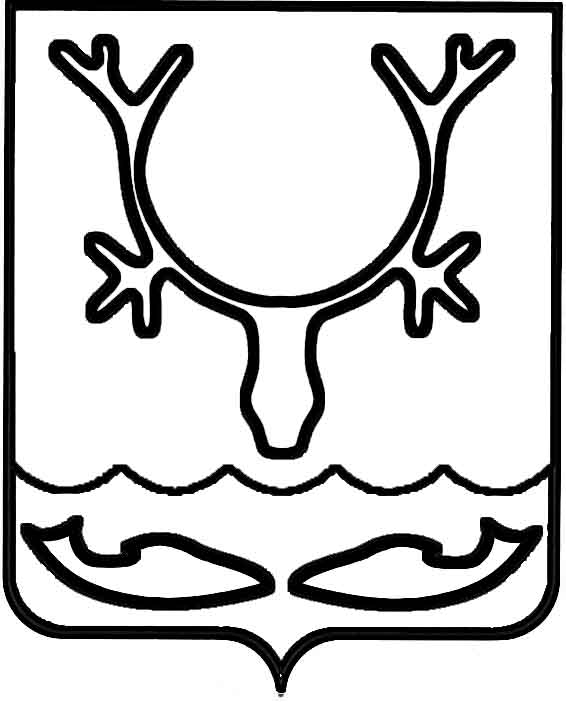 Администрация МО "Городской округ "Город Нарьян-Мар"ПОСТАНОВЛЕНИЕот “____” __________________ № ____________		г. Нарьян-МарВ целях оптимизации движения документооборота, ускорения процедуры прохождения согласования документов на получение субсидии на компенсацию расходов, связанных с водоотведением в части размещения сточных вод из септиков и выгребных ям, Администрация МО "Городской округ "Город Нарьян-Мар"П О С Т А Н О В Л Я Е Т:1.	Внести в Порядок предоставления субсидии на компенсацию расходов, связанных с водоотведением в части размещения сточных вод из септиков                           и выгребных ям, утвержденный постановлением Администрации МО "Городской округ "Город Нарьян-Мар" от 12.01.2018 № 9 (далее – Порядок), следующие изменения:1.1.	Пункт 4.5 изложить в следующей редакции:"4.5. Обязательным условием предоставления субсидии является наличие                       в соглашении о предоставлении субсидии и в договорах, заключенных Получателем субсидии с поставщиками (подрядчиками, исполнителями) работ (услуг) (далее – Исполнители работ) в целях исполнения обязательств по соглашению                                     о предоставлении субсидии, согласия на осуществление Главным распорядителем и/или органом финансового контроля проверок соблюдения ими (Получателями субсидии и Исполнителями работ) условий, целей и порядка предоставления субсидии.Для получения субсидии Получатели субсидии представляют в Управление строительства, ЖКХ и ГД ежемесячно, не позднее 15-го числа месяца, следующего               за отчетным, следующие документы:-	расчеты на предоставление субсидии по форме согласно приложению                      к настоящему Порядку;-	копии договоров, счетов, счетов-фактур, актов выполненных работ, иных документов, подтверждающих размещение сточных вод из септиков и выгребных ям;-	копии договоров, заключенных Получателем субсидии с Исполнителями работ в целях исполнения обязательств по соглашению о предоставлении субсидии.Управление строительства, ЖКХ и ГД в целях ведения внутреннего ведомственного контроля может запрашивать у Получателя субсидии следующие заверенные копии документов:-	журнал учета приема на полигон сточных вод из септиков и выгребных ям;-	отчета техника о приеме на полигон сточных вод из септиков и выгребных ям.Вышеперечисленные документы должны быть заверены надлежащим образом (для юридических лиц – подписью руководителя и печатью организации                           (при наличии), для индивидуальных предпринимателей – подписью и печатью                  (при наличии) индивидуального предпринимателя).Управление строительства, ЖКХ и ГД в течение 7 рабочих дней со дня получения от Получателя субсидии документов на предоставление субсидии проводит их проверку. При отсутствии замечаний формирует заключение                               о подтверждении полученными документами заявленного объема размещенных сточных вод из септиков и выгребных ям жилых домов за отчетный период,                            за подписью начальника Управления строительства, ЖКХ и ГД с указанием исполнителя, и направляет заключение с расчетом на предоставление субсидии                   по форме согласно Приложению № 1 к настоящему Порядку в Управление экономики.Управление экономического и инвестиционного развития Администрации МО "Городской округ "Город Нарьян-Мар" в течение 3 рабочих дней со дня получения                от Управления строительства, ЖКХ и ГД документов на предоставление субсидии проводит проверку расчета заявленного размера субсидии. При отсутствии замечаний формирует проект распоряжения на предоставление субсидии и, согласовав его                            с соответствующими структурными подразделениями, направляет на подписание главе МО "Городской округ "Город Нарьян-Мар" или лицу, его замещающему.Решение о предоставлении субсидии либо об отказе в предоставлении субсидии принимается Главным распорядителем.В случае принятия решения об отказе в предоставлении субсидии Главный распорядитель в течение 3 рабочих дней со дня получения от Получателя субсидии документов на предоставление субсидии уведомляет о нем Получателя субсидии.Основаниями для отказа в предоставлении субсидии являются:1)	непредставление (представление не в полном объеме) документов, указанных в абзаце первом настоящего пункта;2)	недостоверность представленной Получателем субсидии информации;3)	отсутствие соглашения о предоставлении субсидии с Главным распорядителем;4)	несоответствие Получателя субсидии требованиям, установленным пунктом 4.3 настоящего Порядка;5)	нарушение сроков представления документов, установленных настоящим пунктом;6)	отсутствие в договорах, заключенных Получателем субсидии                                 с Исполнителями работ, условия, указанного в абзаце втором настоящего пункта.Отдел бухгалтерского учета и отчетности Администрации МО "Городской округ "Город Нарьян-Мар" в течение 10 рабочих дней с момента принятия решения                    о предоставлении субсидии перечисляет полностью или частично субсидию                          на расчетный счет Получателя субсидии, открытый в кредитной организации                           и указанный в заявлении Получателя субсидии, в соответствии с показателями кассового плана исполнения городского бюджета на текущий финансовый год                          в установленном порядке.Окончательный расчет за декабрь производится на основании расчета, представленного не позднее 1 февраля года, следующего за отчетным, в пределах лимитов бюджетных обязательств текущего финансового года.".1.2.	Приложение изложить в следующей редакции:"Приложениек Порядку предоставления субсидиина компенсацию расходов,связанных с водоотведениемв части размещения сточных водиз септиков и выгребных ямРасчетразмера субсидии на компенсацию расходов, связанныхс водоотведением в части размещения сточных водиз септиков и выгребных ям,за _______________________ 20__ г.(отчетный период)________________________________________________(Получатель субсидии)    Примечание: расчет предоставляется в рублях и копейках.    Директор   _______________   (_______________________________)                               (подпись)                    (ФИО)    Главный бухгалтер ________________   (_____________________________)                                                 (подпись)                    (ФИО)"___" __________ г.МПСогласовано:Объем за отчетный период, куб. м ____________________________________________Начальник управления строительства, ЖКХ и ГДАдминистрации МО "Городской округ"Город Нарьян-Мар"              __________________             ________________________                                                    (подпись)                                    (расшифровка подписи)"___" __________ г.Расчет согласован:Начальник управления экономического и инвестиционногоразвития Администрации МО "Городской округ"Город Нарьян-Мар"              __________________             ________________________                                                    (подпись)                                    (расшифровка подписи)"___" __________ г.".2.	Настоящее постановление вступает в силу со дня подписания и подлежит официальному опубликованию.2303.2018187О внесении изменений в Порядок предоставления субсидии на компенсацию расходов, связанных с водоотведением                    в части размещения сточных вод из септиков  и выгребных ям, утвержденный постановлением Администрации МО "Городской округ "Город Нарьян-Мар"                    от 12.01.2018 № 9N п/пКонтрагентОбъем за отчетный период (м³)Утвержденный экономически обоснованный тариф (без НДС) (руб.)Утвержденный тариф для населения (без НДС) (руб.)Размер предоставляемой субсидии на единицу объема (руб.)Сумма субсидии (руб.)123456 (гр. 4 - гр. 5)7 (гр. 3 x гр. 6)1.2.....ИтогоИтогоГлава МО "Городской округ "Город Нарьян-Мар" О.О.Белак